CB1 Key Concepts in BiologyCB1a MicroscopesCB1b Plant and animal cellsCB1c Specialised cellsCB1d Inside bacteriaCB1e Enzymes and nutrition CB1f Enzyme actionCB1g Enzyme activityCB1h Transporting substancesStepLearning outcomeHad a lookNearly thereNailed it!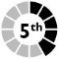 Recall what an electron microscope is.Recall what is meant by an instrument’s resolution.Explain why some cell structures can be seen with an electron microscope but not with a light microscope.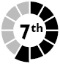 Calculate total magnification using an equation.Calculate sizes using magnifications.Interpret the SI prefixes milli-, micro-, nano- and pico-.StepLearning outcomeHad a lookNearly thereNailed it!Identify the parts of plant and animal cells.Recall the parts of plant and animal cells.Make drawings of plant and animal cells using a light microscope and identify their parts.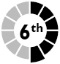 Describe the functions of the sub-cellular structures commonly found in eukaryotic cells (nucleus, cell membrane, cell wall, chloroplasts, mitochondria and ribosomes).Estimate sizes using microscope fields of view.  Estimate sizes using scale bars.StepLearning outcomeHad a lookNearly thereNailed it!Describe how sperm cells are adapted to their function.Describe how egg cells are adapted to their function.Describe how ciliated epithelial cells are adapted to their function.Draw conclusions about a cell’s function from its adaptations.StepLearning outcomeHad a lookNearly thereNailed it!Identify the common parts of bacteria.Describe the functions of common parts of bacteria.Describe why bacteria are classified as being prokaryotic.Change numbers to and from standard form.  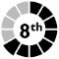 Compare eukaryotic and prokaryotic cells.StepLearning outcomeHad a lookNearly thereNailed it!State that enzymes are proteins.Give examples of enzymes and where they are found in the human body and in other species.Recall the subunits from which carbohydrates, proteins and lipids are formed (sugars, amino acids, fatty acids and glycerol).Describe what enzymes do (catalyse the synthesis and breakdown of substances, such as carbohydrates, proteins and lipids, by speeding up the rate of reaction).Define an enzyme as a biological catalyst.Explain why catalysis by enzymes is important for life processes (because reactions happen much faster).StepLearning outcomeHad a lookNearly thereNailed it!State what enzyme specificity means.State that an enzyme's action is due to its active site.Describe the role of the active site in enzyme function (including specificity).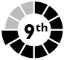 Use the lock-and-key model to develop explanations for enzyme activity.Explain why enzymes have a particular shape, as a result of the sequence of amino acids in the chain.Explain how enzymes become denatured.StepLearning outcomeHad a lookNearly thereNailed it!Describe the effect of temperature on enzyme activity.Describe the effect of substrate concentration on enzyme activity.Describe the effect of pH on enzyme activity.Explain what is meant by the optimum pH/temperature of an enzyme.Calculate the rate of enzyme activity from experimental data.Explain why temperature, substrate concentration and pH affect enzyme activity.StepLearning outcomeHad a lookNearly thereNailed it!State that substances are transported by diffusion, osmosis and active transport.Describe how substances are transported by active transport (including the need for energy).Explain how substances are transported by diffusion.Explain how substances are transported by osmosis.Explain the effects of osmosis on cells and tissues.Investigate osmosis in potatoes.Calculate percentage gain and loss of mass in osmosis.